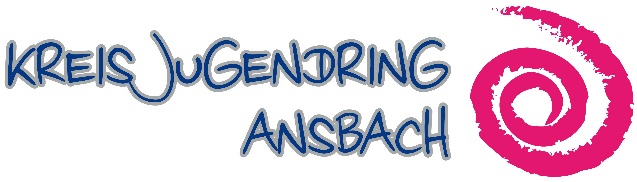 Der Kreisjugendring Ansbach sucht 
zum 01. März 2022 eine/nMitarbeiter/in für den Materialverleih (6 Stunden/Woche).Der Kreisjugendring Ansbach ist die örtliche Untergliederung des Bayerischen Jugendrings, Körperschaft des öffentlichen Rechts. Er vertritt als Dachorganisation die Interessen der verbandlichen und offenen Kinder- und Jugendarbeit im Landkreis Ansbach und bietet zahlreiche Serviceleistungen für seine Mitgliedsverbände. Die Geschäftsstelle ist derzeit mit einer Geschäftsführerin, einer Verwaltungsangestellten und einer pädagogischen Mitarbeiterin besetzt.Im Interesse von Kindern und Jugendlichen gestaltet der Kreisjugendring Ansbach die Rahmenbedingungen für vielfältige Angebote der Jugendarbeit. Unser wichtigstes Ziel ist es, durch Jugendarbeit und aktive Jugendpolitik positive Lebensbedingungen von Kindern und Jugendlichen zu fördern und weiterzuentwickeln. Unser Verleih dient der Förderung der Jugendarbeit im Landkreis Ansbach und umfasst Zelte, Spielgeräte, technische Geräte, einen Bus, eine Hüpfburg und eine Street Soccer Arena. Ihre Aufgabenschwerpunkte sind:Ausgabe und Rücknahme unseres VerleihmaterialsDurchführung kleinerer ReparaturenVerwaltung des InventarsUnsere Erwartungen an Sie:Freundlicher Umgang mit den vorwiegend ehrenamtlichen EntleihernHandwerkliches GeschickZuverlässigkeitBereitschaft zu gelegentlichen Arbeiten außerhalb der VerleihzeitenEinen BE Führerschein (oder Vergleichbares)Unser Angebot an Sie:Tarifgerechte Bezahlung nach TVöDEin abwechslungsreiches AufgabengebietMitarbeit in einem motivierten TeamEine unbefristete StelleHaben wir Ihr Interesse geweckt? Dann senden Sie bitte eine schriftliche Bewerbung (Lebenslauf, Anschreiben, Motivationsschreiben) bis spätestens 07. Februar 2022 per Post oder per E-Mail an die Geschäftsstelle des Kreisjugendrings Ansbach, Crailsheimstraße 64, 91522 Ansbach oder an info@kjr-ansbach.com.Für Rückfragen steht Ihnen unsere Geschäftsführerin Beatrix Friedsmann gerne zur Verfügung.